WELCOME  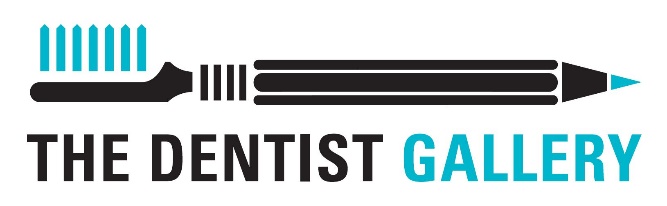                             TO Please take a few minutes to answer the following questions se we can better assist you with your dental needs.PATIENT REGISTRATION FORMTitle: Mr/Mrs/Ms/Miss/Dr/Other…………………………..Last Name: ……………………………………………………………………………………………………..Middle Name: ………………………………………..First Name: …………………………………………….Home Address: ……………………………………………………………………………………………………………………………………………………………………………………………………………………………………………………Post code: ………………………………..Home Phone: …………………………...Mobile: …………………………………….E-mail: ……………………………………………………………………………………………………………Birth Date:         /        / Sex:   Male        Female Emergency contact details: …………………………………………………………………………….Dental Insurance Provider: …………………………………………………………………………….How did you hear about us? …..………………………………………………………………………THIS FORM INCLUDES DENTAL AND MEDICAL QUESTIONAIRS, PLEASE TURN OVER TO COMPLETE